 	В соответствии со статьей 18 Федерального закона от 24 июля 2007  № 209-ФЗ «О развитии малого и среднего предпринимательства в Российской Федерации», Собрание депутатов Убеевского сельского поселения Красноармейского района р е ш и л о: 	1. Внести в решение Собрания депутатов Убеевского сельского поселения Красноармейского района Чувашской Республики от 22.05.2019 № С-40/2 «Об утверждении Порядка передачи в аренду объектов недвижимости, включенных в перечень муниципального имущества Убеевского сельского поселения Красноармейского района Чувашской Республики для предоставления его во владение и (или) в пользование на долгосрочной основе субъектам малого и среднего предпринимательства и организациям, образующим инфраструктуру поддержки субъектов малого и среднего предпринимательства» (далее – Решение) следующие изменения: 	1) Наименование Решения изложить в следующей редакции: 	«Об утверждении Порядка передачи в аренду объектов недвижимости, включенных в перечень муниципального имущества Убеевского сельского поселения Красноармейского района Чувашской Республики для предоставления его во владение и (или) в пользование на долгосрочной основе (в том числе по льготным ставкам арендной платы) субъектам малого и среднего предпринимательства, организациям, образующим инфраструктуру поддержки субъектов малого и среднего предпринимательства, и самозанятым гражданам»; 	2) Пункт 1 Решения изложить в следующей редакции: 	«Утвердить Порядок передачи в аренду объектов недвижимости, включенных в перечень муниципального имущества Убеевского сельского поселения Красноармейского района Чувашской Республики для предоставления его во владение и (или) в пользование на долгосрочной основе (в том числе по льготным ставкам арендной платы) субъектам малого и среднего предпринимательства, организациям, образующим инфраструктуру поддержки субъектов малого и среднего предпринимательства, и самозанятым гражданам.». 	2.  Внести в Порядок передачи в аренду объектов недвижимости, включенных в перечень муниципального имущества Убеевского сельского поселения Красноармейского района Чувашской Республики для предоставления его во владение и (или) в пользование на долгосрочной основе  субъектам малого и среднего предпринимательства и организациям, образующим инфраструктуру поддержки субъектов малого и среднего предпринимательства, утвержденный решением Собрания депутатов Убеевского сельского поселения Красноармейского района Чувашской Республики от 22.05.2019 № С-40/2 (далее Порядок), следующие изменения:  	1) Наименование порядка изложить в следующей редакции: 	«Порядок передачи в аренду объектов недвижимости, включенных в перечень муниципального имущества Убеевского сельского поселения Красноармейского района Чувашской Республики для предоставления его во владение и (или) в пользование на долгосрочной основе (в том числе по льготным ставкам арендной платы) субъектам малого и среднего предпринимательства, организациям, образующим инфраструктуру поддержки субъектов малого и среднего предпринимательства, и самозанятым гражданам»; 	2) в пункте 1 Порядка слова «субъектам малого и среднего предпринимательства и организациям, образующим инфраструктуру поддержки субъектов малого и среднего предпринимательства» заменить на слова «субъектам малого и среднего предпринимательства, организациям, образующим инфраструктуру поддержки субъектов малого и среднего предпринимательства, и самозанятым гражданам»; 	3) в пункте 2 Порядка слова «на долгосрочной основе субъектам малого и среднего предпринимательства и организациям, образующим инфраструктуру поддержки субъектов малого и среднего предпринимательства» заменить на слова «на долгосрочной основе (в том числе по льготным ставкам арендной платы) субъектам малого и среднего предпринимательства, организациям, образующим инфраструктуру поддержки субъектов малого и среднего предпринимательства, и самозанятым гражданам»; 	4) пункт 3 Порядка изложить в следующей редакции: 	«3. Муниципальное имущество, включенное в Перечень, используется в целях предоставления его во владение и (или) в пользование на долгосрочной основе (в том числе по льготным ставкам арендной платы) субъектам малого и среднего предпринимательства, организациям, образующим инфраструктуру поддержки субъектов малого и среднего предпринимательства, и самозанятым гражданам, а также может быть отчуждено на возмездной основе в собственность субъектов малого и среднего предпринимательства в соответствии с Федеральным законом от 22.07.2008 № 159-ФЗ «Об особенностях отчуждения недвижимого имущества, находящегося в государственной или в муниципальной собственности и арендуемого субъектами малого и среднего предпринимательства, и о внесении изменений в отдельные законодательные акты Российской Федерации» и в случаях, указанных в подпунктах 6, 8 и 9 пункта 2 статьи 39.3 Земельного кодекса Российской Федерации.»; 	5) в пункте 5 Порядка слова «субъектами малого и среднего предпринимательства и организациями, образующими инфраструктуру поддержки субъектов малого и среднего предпринимательства» заменить на слова «субъектами малого и среднего предпринимательства и организациями, образующими инфраструктуру поддержки субъектов малого и среднего предпринимательства, и самозанятыми гражданами»; 	6) в пункте 6 Порядка слова «субъектами малого и среднего предпринимательства и организациями, образующими инфраструктуру поддержки субъектов малого и среднего предпринимательства» заменить на слова «субъектами малого и среднего предпринимательства и организациями, образующими инфраструктуру поддержки субъектов малого и среднего предпринимательства, и самозанятыми гражданами». 	3. Контроль исполнения настоящего решения возложить на постоянную комиссию по вопросам экономической деятельности, бюджету, финансам, налогам и сборам Собрания депутатов Красноармейского района (Паков Н.В.). 	4. Настоящее решение вступает в силу после его официального опубликования в периодическом печатном издании «Вестник Убеевского сельского поселения».  Глава Убеевского  сельского поселения  Красноармейского района                                                            Н.И,Димитриева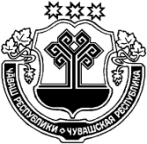 ЧĂВАШ  РЕСПУБЛИКИКРАСНОАРМЕЙСКИ РАЙОНẺЧУВАШСКАЯ РЕСПУБЛИКАКРАСНОАРМЕЙСКИЙ РАЙОНУПИ САЛИ ПОСЕЛЕНИЙĚНДЕПУТАТСЕН ПУХĂВĚЙЫШĂНУ    26.08.2021 г.      С – 15/3  №Упи салиСОБРАНИЕ ДЕПУТАТОВУБЕЕВСКОГОСЕЛЬСКОГО ПОСЕЛЕНИЯРЕШЕНИЕ     26.08.2021    №  С – 15/3с. УбеевоО внесении изменений в решение Собрания депутатов Убеевского сельского поселения Красноармейского района Чувашской Республики от 22.05.2019 № С-40/2